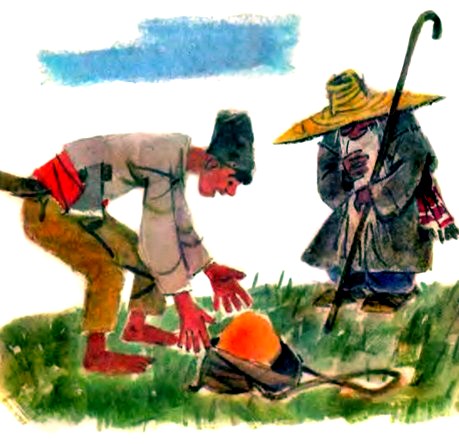 Были два вора. Один говорит:— Трудно мне, вору, жить!Но второй не согласился:— А я легко проживаю. Дела хватает — и всего у меня вдоволь… Вот, — говорит, — поедет в собор архиерей. Давай будто поспорили: ты говори — «шесть пальцев на ноге», а я — «пять». И будто сто рублей залог у нас… А там не зевай!Пошли они и стали на дороге к собору.Тот вор, что хвалился легкой жизнью, говорит:— Едет владыка!Подъехала коляска. Вор встал на колени. Архиерей глянул на него, остановил коляску. Вор говорит:— Преосвященный владыко! Вот я с этим купцом (показал на товарища) на сто рублей поспорил. Если моя правда, то я сто рублей свои ворочу назад и его сто рублей возьму, а если его правда — он возьмет. Он говорит — «шесть пальцев на ноге», а я — «пять».Архиерей не долго думал, говорит:— Твой выигрыш! У меня пять пальцев на ноге!— Разреши, владыко, здесь сосчитать при нем.— А можно, можно…Вор сдернул сапог с ноги архиерея и отсчитывает:— Раз, два, три, четыре, пять… Мой выигрыш!А второй вор ухватился за другой сапог.— А там шесть, — говорит, — снимай и этот!Сдернул второй сапог:— Раз, два, три, четыре, пять… Твой выигрыш!И с сапогами бежать!Архиерей скок с коляски в одних чулках да в грязь. Но разве воров нагонишь?!